ORG.0002.4.2022.KK Mława, dnia 19 kwietnia 2022 r.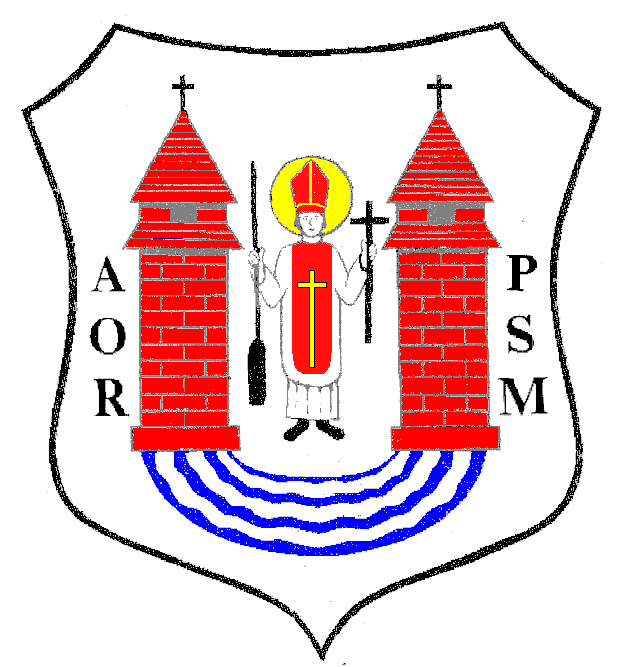 Na podstawie art. 20 ust. 1 ustawy z dnia 8 marca 1990 r. o samorządzie gminnym 
(Dz. U. z 2022 r. poz. 559 z póź.zm)  z w o ł u j ęXXXIX SESJĘ RADY MIASTA MŁAWAktóra odbędzie się w dniu 21 kwietnia 2022 r. (czwartek) o godz. 13:00w sali Miejskiego Domu Kultury w Mławie przy ul. Stary Rynek 13z następującym porządkiem posiedzenia:Otwarcie obrad.Stwierdzenie prawomocności obrad.Wybór Sekretarza Obrad.Uwagi do porządku Obrad.Przyjęcie protokołu z XXXVIII sesji Rady Miasta odbytej w dniu 29 marca 2022 r.Podjęcie uchwały zmieniającej uchwałę w sprawie zmiany Wieloletniej Prognozy Finansowej Miasta Mława.Podjęcie uchwały zmieniającej uchwałę w sprawie zmiany uchwały budżetowej na 2022 rok.Podjęcie uchwały w sprawie zmiany Wieloletniej Prognozy Finansowej Miasta Mława.Podjęcie uchwały w sprawie zmiany uchwały budżetowej na 2022 rok.Sprawozdanie z wykonania uchwał Rady Miasta podjętych na sesji w dniu 29 marca                        2022 r.Informacja Burmistrza Miasta Mława z działalności za okres między sesjami.Interpelacje, wolne wnioski i zapytania.Zamknięcie obrad sesji Rady Miasta.Przewodniczący Rady MiastaLech Prejs